Feladó:Váci egyházmegyés DiakónusokEgerFoglár u. 6.3300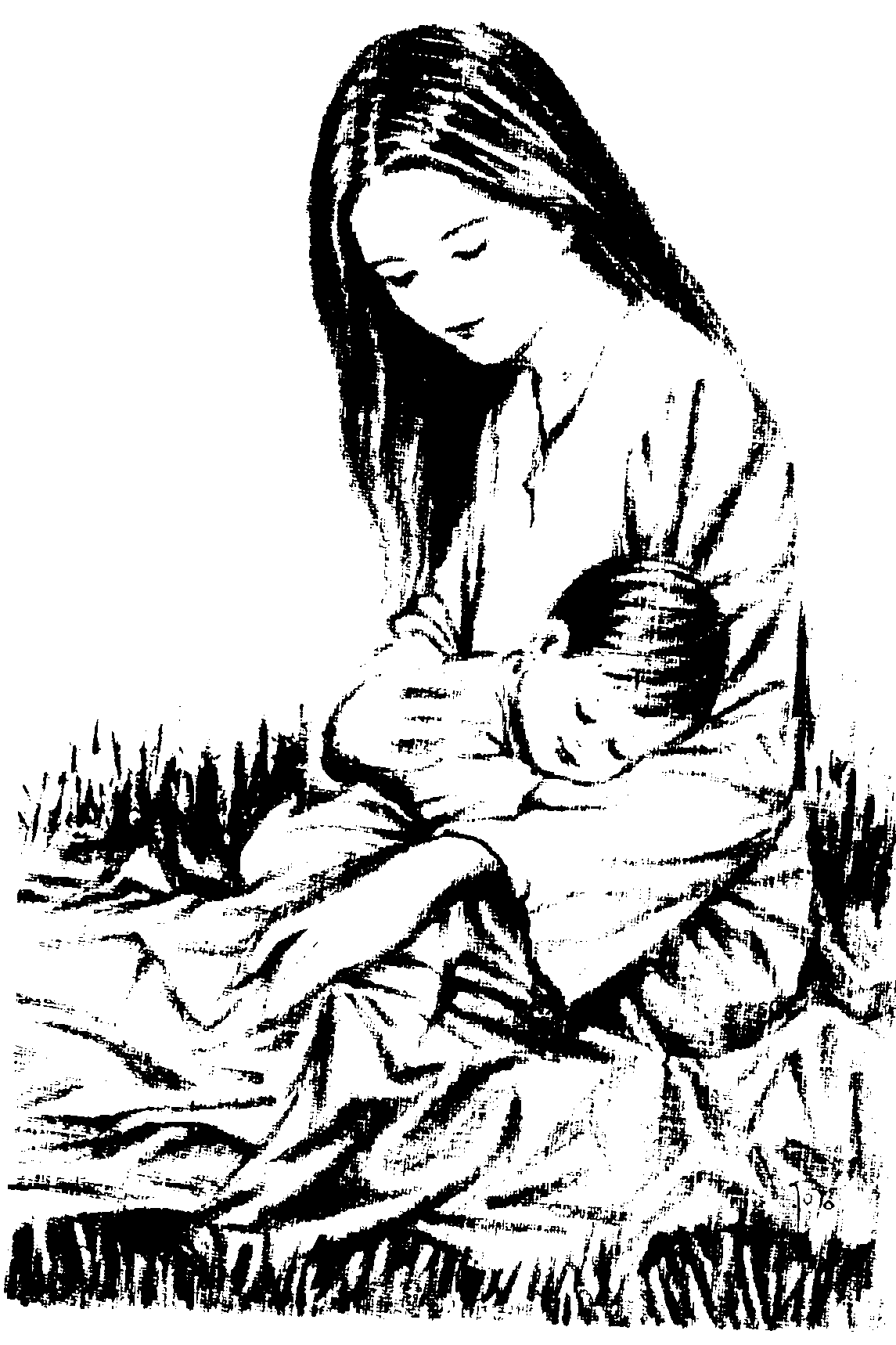 Főtisztelendő Mándoki GyörgyZAGYVASZÁNTÓSzabadság tér 9.3031